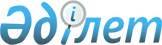 О некоторых вопросах исполнения бюджета
					
			Утративший силу
			
			
		
					Постановление акимата Кызылординской области от 10 июня 2016 года № 486. Зарегистрировано Департаментом юстиции Кызылординской области 14 июля 2016 года № 5559. Утратило силу постановлением акимата Кызылординской области от 27 августа 2021 года № 346
      Сноска. Утратило силу постановлением акимата Кызылординской области от 27.08.2021 № 346 (вводится в действие со дня первого официального опубликования).
      В соответствии с пунктом 3 статьи 94 Кодекса Республики Казахстан от 4 декабря 2008 года "Бюджетный кодекс Республики Казахстан" акимат Кызылординской области ПОСТАНОВЛЯЕТ:
      Сноска. Преамбула - в редакции постановления акимата Кызылординской области от 06.09.2018 № 1220 (вводится в действие по истечении десяти календарных дней после дня первого официального опубликования).


      1. Определить перечень уполномоченных органов, ответственных за взимание поступлений в областной бюджет, за возврат из бюджета и (или) зачет излишне (ошибочно) уплаченных сумм и осуществляющих контроль за поступлениями в бюджет неналоговых поступлений, поступлений от продажи основного капитала, трансфертов, сумм погашения бюджетных кредитов, от продажи финансовых активов государства, займов, согласно приложению к настоящему постановлению.
      Сноска. В пункт 1 внесено изменение на казахском языке, тескт на русском языке не меняется постановлением акимата Кызылординской области от 06.09.2018 № 1220 (вводится в действие по истечении десяти календарных дней после дня первого официального опубликования).


      2. Настоящее постановление вводится в действие по истечении десяти календарных дней после дня первого официального опубликования. Перечень уполномоченных органов, ответственных за взимание поступлений в областной бюджет, за возврат из бюджета и (или) зачет излишне (ошибочно) уплаченных сумм и осуществляющих контроль за поступлениями в бюджет неналоговых поступлений, поступлений от продажи основного капитала, трансфертов, сумм погашения бюджетных кредитов, от продажи финансовых активов государства, займов
      Сноска. Приложение - в редакции постановления акимата Кызылординской области от 06.09.2018 № 1220 (вводится в действие по истечении десяти календарных дней после дня первого официального опубликования); с изменениями, внесенными постановлением акимата Кызылординской области от 13.12.2019 № 119 (вводится в действие по истечении десяти календарных дней после дня первого официального опубликования).
      Примечание: *наименование поступлений в областной бюджет изложены в соответствии с приказом Министра финансов Республики Казахстан от 18 сентября 2014 года № 403 "Некоторые вопросы Единой бюджетной классификации Республики Казахстан" (зарегистрирован в Реестре государственной регистрации нормативных правовых актов за номером 9756). Поступления в областной бюджет учитываются в соответствии с приказом Министра финансов Республики Казахстан от 18 сентября 2014 года № 404 "Об утверждении Таблицы распределения поступлений бюджета между уровнями бюджетов, контрольным счетом наличности Национального фонда Республики Казахстан и контрольным счетом наличности Фонда компенсации потерпевшим" (зарегистрирован в Реестре государственной регистрации нормативных правовых актов за номером 9760);
      ГУ - государственное учреждение.
					© 2012. РГП на ПХВ «Институт законодательства и правовой информации Республики Казахстан» Министерства юстиции Республики Казахстан
				
      Аким Кызылординской области

К. Кушербаев
Приложение к постановлению акимата Кызылординской области от "10" июня 2016 года № 486
Уполномоченные органы
№
Наименование поступлений в областной бюджет*
ГУ "Управление финансов Кызылординской области" 
1
Поступления части чистого дохода коммунальных государственных предприятий
ГУ "Управление финансов Кызылординской области" 
2
Дивиденды на государственные пакеты акций, находящиеся в коммунальной собственности
ГУ "Управление финансов Кызылординской области" 
3
Доходы на доли участия в юридических лицах, находящиеся в коммунальной собственности
ГУ "Управление финансов Кызылординской области" 
4
Доходы от аренды имущества, находящегося в коммунальной собственности области
ГУ "Управление финансов Кызылординской области" 
5
Доходы от аренды жилищ из жилищного фонда, находящегося в коммунальной собственности области
ГУ "Управление финансов Кызылординской области" 
6
Вознаграждения, полученные от размещения в депозиты временно свободных бюджетных денег
ГУ "Управление финансов Кызылординской области" 
7
Вознаграждения по бюджетным кредитам, выданным из областного бюджета местным исполнительным органам районов (городов областного значения)
ГУ "Управление финансов Кызылординской области" 
8
Вознаграждения по бюджетным кредитам, выданным из местного бюджета специализированным организациям
ГУ "Управление финансов Кызылординской области" 
9
Плата за сервитут по земельным участкам, находящихся в коммунальной собственности
ГУ "Управление финансов Кызылординской области" 
10
Штрафы, пени, санкции, взыскания по бюджетным кредитам (займам), выданным из областного бюджета местным исполнительным органам районов (городов областного значения)
ГУ "Управление финансов Кызылординской области" 
11
Поступления от продажи имущества, закрепленного за государственными учреждениями, финансируемыми из местного бюджета
ГУ "Управление финансов Кызылординской области" 
12
Бюджетные изъятия
ГУ "Управление финансов Кызылординской области" 
13
Возврат неиспользованных (недоиспользованных) целевых трансфертов
ГУ "Управление финансов Кызылординской области" 
14
Возврат использованных не по целевому назначению целевых трансфертов
ГУ "Управление финансов Кызылординской области" 
15
Поступления трансфертов из районных (городов областного значения) бюджетов на компенсацию потерь областного бюджета
ГУ "Управление финансов Кызылординской области" 
16
Возврат трансфертов общего характера в случаях, предусмотренных бюджетным законодательством
ГУ "Управление финансов Кызылординской области" 
17
Возврат сумм неиспользованных (недоиспользованных) целевых трансфертов на развитие, выделенных в истекшем финансовом году, разрешенных доиспользовать по решению Правительства Республики Казахстан 
ГУ "Управление финансов Кызылординской области" 
18
Возврат сумм неиспользованных (недоиспользованных) целевых трансфертов на развитие, выделенных в истекшем финансовом году, разрешенных доиспользовать по решению местных исполнительных органов 
ГУ "Управление финансов Кызылординской области" 
19
Возврат сумм неиспользованных (недоиспользованных) целевых трансфертов, выделенных из республиканского бюджета за счет целевого трансферта из Национального фонда Республики Казахстан
ГУ "Управление финансов Кызылординской области" 
20
Целевые текущие трансферты 
ГУ "Управление финансов Кызылординской области" 
21
Целевые трансферты на развитие
ГУ "Управление финансов Кызылординской области" 
22
Субвенции
ГУ "Управление финансов Кызылординской области" 
23
Трансферты областным бюджетам, бюджетам города республиканского значения, столицы в случаях возникновения чрезвычайных ситуаций социального, природного и техногенного характера, угрожающих политической, экономической и социальной стабильности административно-территориальной единицы, жизни и здоровью людей, проведения мероприятий общереспубликанского либо международного значения
ГУ "Управление финансов Кызылординской области" 
24
Погашение бюджетных кредитов, выданных из областного бюджета местным исполнительным органам районов (городов областного значения)
ГУ "Управление финансов Кызылординской области" 
25
Погашение бюджетных кредитов, выданных из местного бюджета специализированным организациям
ГУ "Управление финансов Кызылординской области" 
26
Возврат из районных (городов областного значения) бюджетов неиспользованных бюджетных кредитов, выданных из областного бюджета
ГУ "Управление финансов Кызылординской области" 
27
Возврат местными исполнительными органами района (города областного значения) использованных не по целевому назначению кредитов, выданных из областного бюджета
ГУ "Управление финансов Кызылординской области" 
28
Поступления от продажи доли участия, ценных бумаг юридических лиц, находящихся в коммунальной собственности
ГУ "Управление финансов Кызылординской области" 
29
Поступления от продажи коммунальных государственных учреждений и государственных предприятий в виде имущественного комплекса, иного государственного имущества, находящегося в оперативном управлении или хозяйственном ведении коммунальных государственных предприятий
ГУ "Управление финансов Кызылординской области" 
30
Поступления от выпуска государственных ценных бумаг, выпускаемых местными исполнительными органами областей, города республиканского значения, столицы для обращения на внутреннем рынке для финансирования строительства жилья в рамках реализации государственных и правительственных программ
ГУ "Управление финансов Кызылординской области" 
31
Займы, получаемые местным исполнительным органом области, города республиканского значения, столицы
ГУ "Управление финансов Кызылординской области" 
32
Поступления от реализации бесхозяйного имущества, имущества, безвозмездно перешедшего в установленном порядке в коммунальную собственность, безнадзорных животных, находок, а также имущества, перешедшего по праву наследования к государству
ГУ "Управление финансов Кызылординской области" 
33
Поступления от приватизации жилищ из государственного жилищного фонда
ГУ "Управление финансов Кызылординской области" 
34
Возврат, использованных не по целевому назначению целевых трансфертов, выделенных из областного бюджета за счет целевого трансферта из Национального фонда Республики Казахстан
ГУ "Управление финансов Кызылординской области" 
35
Возврат из районных (городов областного значения) бюджетов неиспользованных бюджетных кредитов, выданных из областного бюджета за счет целевого трансферта из Национального фонда Республики Казахстан
Исполнительные органы, финансируемые из областного бюджета
36
Вознаграждения по бюджетным кредитам, выданным из местного бюджета до 2005 года юридическим лицам
Исполнительные органы, финансируемые из областного бюджета
37
Вознаграждения по бюджетным кредитам, выданным из местного бюджета физическим лицам
Исполнительные органы, финансируемые из областного бюджета
38
Вознаграждения по бюджетным кредитам, выданным из местного бюджета за счет внутренних источников финансовым агентствам
Исполнительные органы, финансируемые из областного бюджета
39
Вознаграждения по бюджетным кредитам, выданным из местного бюджета юридическим лицам, за исключением специализированных организаций
Исполнительные органы, финансируемые из областного бюджета
40
Поступления от реализации товаров (работ, услуг), предоставляемых государственными учреждениями, финансируемыми из местного бюджета
Исполнительные органы, финансируемые из областного бюджета
41
Поступления денег от проведения государственных закупок, организуемых государственными учреждениями, финансируемыми из местного бюджета
Исполнительные органы, финансируемые из областного бюджета
42
Административные штрафы, пени, санкции, взыскания, налагаемые государственными учреждениями, финансируемыми из областного бюджета
Исполнительные органы, финансируемые из областного бюджета
43
Прочие штрафы, пени, санкции, взыскания, налагаемые государственными учреждениями, финансируемыми из местного бюджета
Исполнительные органы, финансируемые из областного бюджета
44
Штрафы, пени, санкции, взыскания по бюджетным кредитам (займам), выданным из местного бюджета специализированным организациям, физическим лицам
Исполнительные органы, финансируемые из областного бюджета
45
Гранты, привлекаемые местными исполнительными органами
Исполнительные органы, финансируемые из областного бюджета
46
Поступления дебиторской, депонентской задолженности государственных учреждений, финансируемых из местного бюджета
Исполнительные органы, финансируемые из областного бюджета
47
Возврат неиспользованных средств, ранее полученных из местного бюджета
Исполнительные органы, финансируемые из областного бюджета
48
Другие неналоговые поступления в местный бюджет
Исполнительные органы, финансируемые из областного бюджета
49
Погашение бюджетных кредитов, выданных из местного бюджета до 2005 года юридическим лицам
Исполнительные органы, финансируемые из областного бюджета
50
Погашение бюджетных кредитов, выданных из местного бюджета физическим лицам
Исполнительные органы, финансируемые из областного бюджета
51
Погашение бюджетных кредитов, выданных из местного бюджета юридическим лицам, за исключением специализированных организаций
Исполнительные органы, финансируемые из областного бюджета
52
Возврат неиспользованных бюджетных кредитов, выданных из местного бюджета
Исполнительные органы, финансируемые из областного бюджета
53
Возврат физическими и юридическими лицами использованных не по целевому назначению кредитов, выданных из местного бюджета
ГУ "Департамент полиции Кызылординской области Министерства внутренних дел Республики Казахстан"
54
Административные штрафы, пени, санкции, взыскания, налагаемые департаментами внутренних дел областей, города республиканского значения, столицы, их территориальными подразделениями, финансируемыми из местного бюджета
ГУ "Департамент полиции Кызылординской области Министерства внутренних дел Республики Казахстан"
55
Поступления удержаний из заработной платы осужденных к исправительным работам
ГУ "Управление ветеринарии Кызылординской области"
56
Возврат стоимости ветеринарного паспорта на животное, бирок (чипов) для идентификации животных
ГУ "Управление индустриально-инновационного развития Кызылординской области"
57
Отчисления недропользователей на социально-экономическое развитие региона и развитие его инфраструктуры
ГУ "Управление координации занятости и социальных программ Кызылординской области"
58
Сбор за выдачу и (или) продление разрешения работодателям на привлечение иностранной рабочей силы в Республику Казахстан